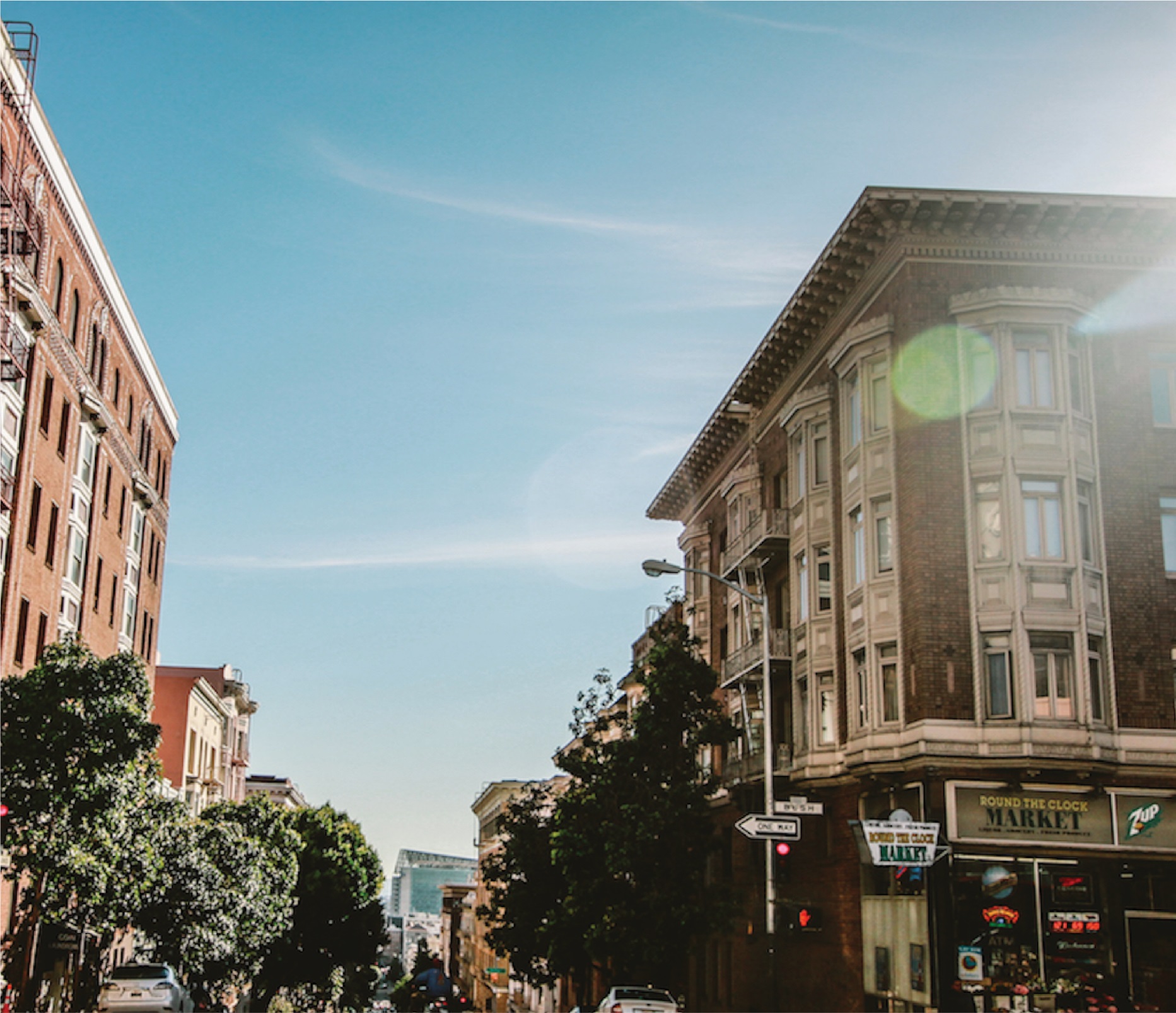 How To Scale Out of a Winning Option Trade – SuccessfuTradings.com 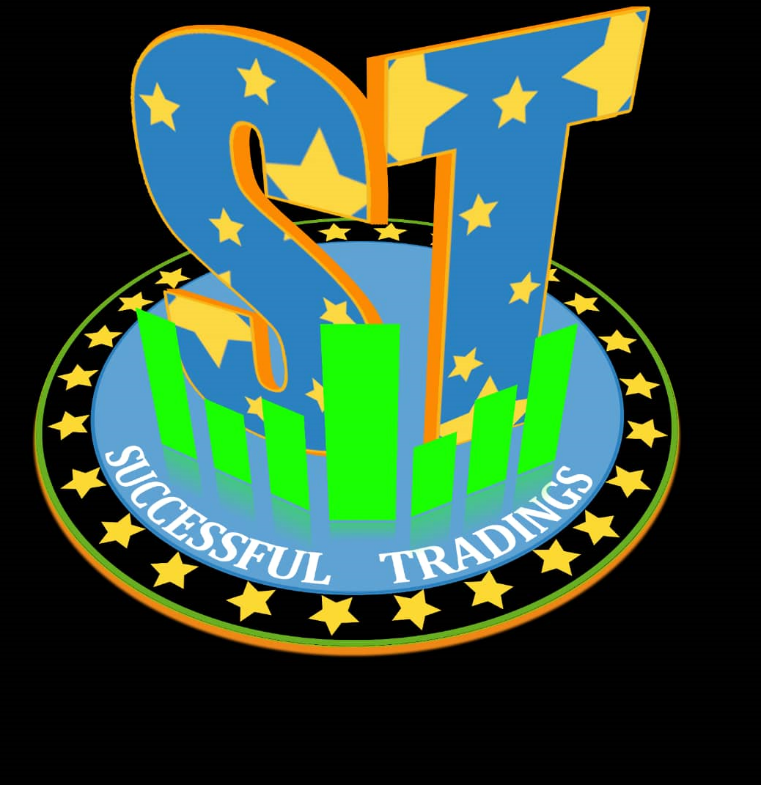 Authored by: # For Illustration of Scaled Exit Only. Each Trade Results May Vary. Use Your Own Settings.# Example: "N" contracts @ 0.25 (average cost - Range from 1 cent to 25 cents) | N >= 3 # EXIT # 1. STC (Sell To Close) 30% of contracts @ 50 cents [100%-150%] // Adjust these settings to your Risk Tolerance# EXIT # 2 STC 30% of contracts @ $1. [250% -350%]// Adjust these settings to your Risk Tolerance# EXIT # 3 STC 30% contracts @ $xxx [400% -1000%] // Adjust these settings to your Risk Tolerance# 10% of contracts left as Runner Especially if Time Left before Expiration date